QUESTIONNAIRE CABINETS DE CONSEIL 2020Merci de renvoyer ce questionnaire à julia.fustier@scmag.fr pour JEUDI 03 SEPTEMBRE 2020NOM DU CABINET 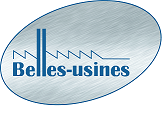 Belles-UsinesDate de création 17 mars 2010Nom du principal dirigeant Benoit BAUDYNom du responsable de la practice Supply Chain en FranceBenoit BAUDYNombre total de salariés en 20204Nombre de consultants spécialisés en SCM en 2020 (dont achat, production, logistique…)4Localisation du siège10 Impasse Emile Zola, 44100 NantesLocalisation(s) du cabinet en FrancePays d’implantation des filiales étrangèresAucune représentation à l’étranger, mais 
déplacements en Europe, Maghreb, 
Amérique…CA 2019 total en millions d’euros 1,1 M€CA 2019 en SCM en M€1,1 M€CA 2020 total en millions d’euros (prévisionnel) 0,9 M€CA 2020 en SCM en M€ (prévisionnel)0,9 M€Êtes-vous en situation de recruter des collaborateurs ? (O/N)OSi oui, combien d’ici fin 2020 ?1 Quel profil ?Expert métier agroalimentaireCombien de jours sont consacrés à la formation de vos consultants chaque année ?Précisez les types de formation (APICS, etc.)12 joursInterne / Externe Techniques de consulting / Méthodologies / Visites d’entreprises / partage d’expérience…Principaux domaines d’expertise :(cochez dans la colonne de droite parmi cette liste)Principaux domaines d’expertise :(cochez dans la colonne de droite parmi cette liste)Parmi la liste précédente, avez-vous une ou deux expertises clefs ? Si oui, laquelle (lesquelles) ?Planification / approDesign usinesPrincipaux secteurs d’intervention :(cochez dans la colonne de droite parmi cette liste)Principaux secteurs d’intervention :(cochez dans la colonne de droite parmi cette liste)Parmi la liste précédente, avez-vous un ou deux secteurs d’intervention clefs ? Si oui, lequel (lesquels) ?Pièces de rechangeEnergiesPrincipales références clients (10 maxi)SNCF, Naval Group, Bayer, Teréga, Thalys…Etendue de l’accompagnement proposé :OOOOOOO- Audit (O/N)OOOOOOO- Recommandations (O/N)OOOOOOO- Mise en œuvre (O/N)OOOOOOO- Formation (O/N)- Conduite du changement (O/N)OOOOOOO- Coaching (O/N)OOOOOOO- Recrutement de Personnel pour le client (O/N)OOOOOOO- Autre (Précisez)OOOOOOOConnaissance d’outils informatiques (ERP, GPAO, APS, WMS, MES, TMS, autre) et de leur mise en œuvre ? (O/N) ERP, GPAO, GMAOSi oui, précisez les types de solutions et leurs noms.Aptitude du cabinet à intégrer l’outil informatique (O/N) NSi oui, en propre ou en sous-traitance ?Vos partenaires technologiques ou institutionnels (start-ups, éditeurs, laboratoires, associations…)Pouvez-vous nous préciser votre mode de rémunération (taux moyen journalier pratiqué pour junior, confirmé et expert / associé, possibilité ou non de l’indexer sur les résultats de la mission ...)1.050 à 1.900 € / jDernières publications / études réalisées Faits marquants en 2019-2020Développement d’une offre « diagnostic Usine 4.0 »Développement de nos références dans l’intégralité du secteur MRO : ferroviaire, aéro, naval.Crise COVIDPendant le confinement, avez-vous été sollicités sur des problématiques particulières ?Oui, la gestion des appros / stockage / distribution pour les articles critiques (masques…) Quelles nouvelles expertises ou offres avez-vous développées (ou prévoyez-vous de développer) en vous appuyant sur les enseignements de cette crise sanitaire ?Perspectives d’évolution 2021 (lancement de nouvelles prestations, ouverture de bureaux, partenariats, développement à l’international, etc.)Offre « diagnostic Usine 4.0 »Marché de l’agroalimentairePrincipaux points forts du cabinetL’expérience et la pertinence des consultants (parcours mixtes opérationnel / conseil)nos missions comportent simultanément :des actions d’amélioration des processus, grâce notamment à la palette d’outils du lean manufacturing,des actions de mobilisation des équipes (coaching) et de réorganisation.